                                         «Детское питание»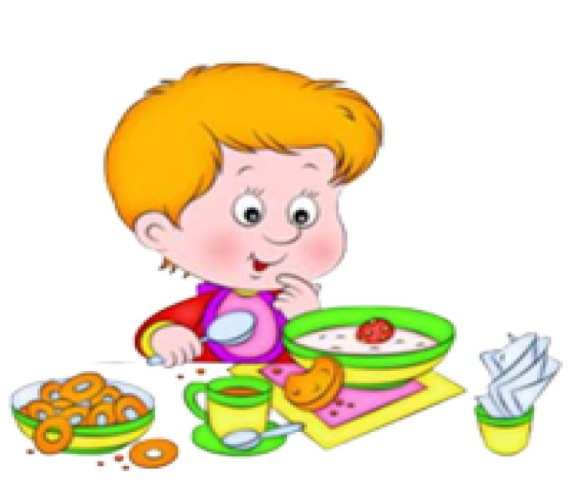 Правильное питание – залог здоровья, знает каждый из нас. Однако, к сожалению, мало кто может утвердительно ответить на вопросы: «Правильно ли вы питаетесь? », «Правильно ли вы кормите своего ребёнка? » Какой малыш добровольно откажется от шоколадки и чипсов в пользу овсяной каши? Как заинтересовать детей вопросами правильного питания? Как научить любить тушёные овощи, молочные блюда и кисель? Как приготовить различные полезные блюда и напитки?Проблема, с которой часто сталкиваются педагоги детских садов, - это несоблюдение режима питания детей дома. Зачастую дети на завтрак приходят с опозданием, перекусив чем-нибудь дома, либо приходят в группу с конфеткой или пряником в руках. Вечером, забирая детей из детского сада, родители балуют их сладостями, забывая о том, что дома ждёт ужин. На основании этого можно сделать вывод, что работу по воспитанию культуры питания детей надо начинать со взрослых.Это следует знать!• Формирование привычки здорового питания начинается с раннего детства.• Процесс употребления в пищу детьми полезных продуктов строится на основе осмысленности, положительных эмоций, произвольности действий.• Детям младшего и среднего дошкольного возраста доступны следующие представления: для того чтобы не болеть, нужно кушать полезные продукты; полезные продукты – это овощи, фрукты, молоко, соки, хлеб, рыба, мясо.• Развитие интереса у детей способствует более быстрому привыканию к употреблению полезных продуктов.• Процесс организации правильного питания детей строится на основе использования игрового метода.• Важны осознание родителями проблемы и желание её решать.• Важны  желание родителей вести здоровый образ жизни (собственное питание, положительный пример взрослого).• Необходимо объединение усилий педагогов и родителей в достижении поставленных задач (согласованность в действиях, единство в подходах и требованиях).Пять правил детского питания.1. Еда должна быть простой, вкусной и полезной.2. Настроение во время еды должно быть хорошим.3. Ребёнок имеет право на свои собственные привычки, вкусы, притязания.4. Ребёнок имеет право знать всё о своём здоровье.5. Нет плохих продуктов – есть плохие повара.Надо приучать детей:• Участвовать в сервировке стола;• Перед едой тщательно мыть руки;• Жевать пищу с закрытым ртом;• Есть самостоятельно;• Есть только за столом;• Правильно пользоваться ложкой, вилкой.• Вставая из-за стола, проверить своё место, достаточно ли оно чисто, при необходимости самостоятельно убрать его;• Закончив еду, поблагодарить тех, кто её приготовил, сервировал стол.Закладывая в детях привычку есть разную пищу, взрослые должны набраться терпения, так как положительное отношение к еде у детей формируются очень долго, особенно если в семье и детском саду не единых взглядов на этот счёт.Как не надо кормить ребёнка.Семь великих и обязательных «НЕ»1. НЕ принуждать. Поймём и запомним: пищевое насилие – одно из самых страшных насилий над организмом и личностью.2. НЕ навязывать. Прекратить насилие в мягкой форме: уговоры, убеждения, настойчивые повторения предложения.3. НЕ ублажать. Еда – не средство добиться послушания и не средство наслаждения; еда – средство жить.4. НЕ торопить. Еда – не тушение пожара. Темп еды – дело сугубо личное.5. НЕ отвлекать. Пока ребёнок ест, телевизор должен быть выключен, а новая игрушка припрятана.6. НЕ потакать, но понять. Нельзя позволять  ребёнку есть что попало в каком угодно количестве (например, неограниченные дозы варенья, мороженого). 7. НЕ тревожиться и не тревожить. Никакой тревоги, никакого беспокойства по поводу того, поел ли ребёнок вовремя и сколько. Следите только за качеством пищи.	Подготовила: воспитатель                                                                                 Гладина  Е.Г.